                             Российская  Федерация                                                 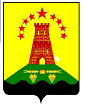 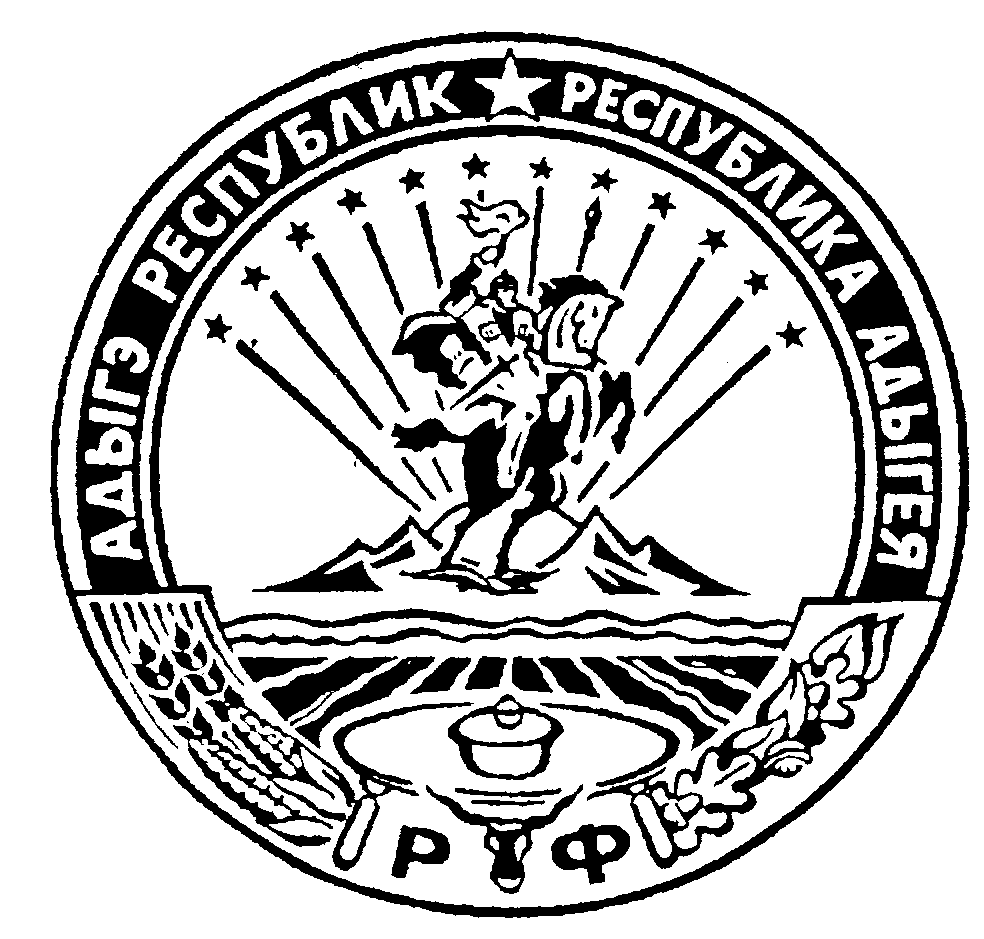                                   Республика Адыгея                                                               Администрация муниципального образования                          «Дукмасовское сельское поселение»               _____________________________________________________________________________                х.Дукмасов                                                                                                          25.08.2016г.                                                                                                                                   № 45-п     Отменено Пост. № 16 от 01.06.2018г. ПОСТАНОВЛЕНИЕ администрации муниципального образования«Дукмасовское сельское поселение»Об утверждении Положения о порядке сообщения лицами,                                                       замещающими муниципальные должности о возникновении                                                                     личной заинтересованности при исполнении должностных                                                                     обязанностей, которая приводит или может привести к                                                                   конфликту интересов в администрации  муниципального                                                                   образования «Дукмасовское сельское поселение»      В соответствии с Федеральным законом от 25.12.2008 №273-ФЗ «О противодействии коррупции» (с изм.), подпунктом «б» пункта 8 Указа Президента Российской Федерации от 22.12.2015 № 650 «О порядке сообщения лицами, замещающими отдельные государственные должности Российской Федерации, должности федеральной государственной службы, и иными лицами о возникновении личной заинтересованности при исполнении должностных обязанностей, которая приводит или может привести к конфликту интересов, и о внесении изменений в некоторые акты Президента Российской Федерации», администрация муниципального  образования «Дукмасовское сельское поселение» постановляет:     1. Утвердить Положение о порядке сообщения лицами, замещающими муниципальные должности о возникновении  личной заинтересованности при исполнении должностных                                                                     обязанностей, которая приводит или может привести к конфликту интересов в админи-страции  муниципального  образования «Дукмасовское сельское поселение» согласно приложению.     2. Обнародовать настоящее постановление в соответствии с Уставом администрации муниципального образования «Дукмасовское сельское поселение», разместить на официальном сайте администрация муниципального образования «Дукмасовское сельское поселение» Шовгеновского района Республики Адыгея.
    3. Контроль за настоящим постановлением оставляю за собой.    4. Постановление вступает в силу со дня его официального обнародования.Глава муниципального образования«Дукмасовское сельское поселение»                                         Шикенин В.П. Приложение к Постановлению  администрации муниципального образования «Дукмасовское сельское поселение»от 25.08.2016 № 45-пПОЛОЖЕНИЕо порядке сообщения лицами, замещающими муниципальные должности о возникновении  личной заинтересованности при исполнении должностных                                                                     обязанностей, которая приводит или может привести к конфликту интересов в администрации  муниципального  образования «Дукмасовское сельское поселение»             1. Настоящим Положением определяется порядок сообщения муниципальными служащими администрации муниципального  образования «Дукмасовское сельское поселение»  (далее – муниципальные служащие) о возникновении личной заинтересован-ности при исполнении должностных обязанностей, которая приводит или может привести к конфликту интересов.2. Муниципальные служащие обязаны в соответствии с законодательством Российской Федерации о противодействии коррупции сообщать о возникновении личной заинтересованности при исполнении должностных обязанностей, которая приводит или может привести к конфликту интересов, а также принимать меры по предотвращению или урегулированию конфликта интересов.Сообщение оформляется в письменной форме в виде уведомления о возникновении личной заинтересованности при исполнении должностных обязанностей, которая приводит или может привести к конфликту интересов (далее - уведомление).3. Муниципальные служащие направляют представителю нанимателя (работодателю) уведомление, составленное по форме согласно приложению № 1 к настоящему Положению. 4. Представитель нанимателя (работодатель) направляет уведомление руководителю кадровой службы либо иному лицу, ответственному за работу по профилактике коррупционных и иных правонарушений для осуществления предварительного рассмотрения уведомления. Уведомление регистрируется в журнале регистрации уведомлений о сообщении лицами, замещающими муниципальные должности возникновении  личной заинтересованности при исполнении должностных обязанностей, которая приводит или может привести к конфликту интересов в администрации  муниципального  образования «Дукмасовское сельское поселение» по форме согласно приложению № 2  к настоящему Положению. 5. В ходе предварительного рассмотрения уведомления руководитель кадровой службы либо иное лицо, ответственное за работу по профилактике коррупционных и иных правонарушений, имеют право получать в установленном порядке от лиц, направивших уведомления, пояснения по изложенным в них обстоятельствам и направлять в установленном порядке за подписью руководителя органа местного самоуправления или его заместителя, специально на то уполномоченного, запросы в федеральные органы государственной власти, органы государственной власти субъектов Российской Федерации, иные государственные органы, органы местного самоуправления и заинтересованные организации.6. Руководитель кадровой службы либо иное лицо, ответственное за работу по профилактике коррупционных и иных правонарушений по результатам предварительного рассмотрения уведомлений подготавливается мотивированное заключение на каждое из них.7. Уведомления, заключения и другие материалы, полученные в ходе предварительного рассмотрения уведомлений, направляются для рассмотрения по существу в Комиссию по соблюдению требований к служебному поведению муниципальных служащих администрации муниципального  образования «Дукмасовское сельское поселение» и урегулированию конфликта интересов (далее – Комиссия) в течение семи рабочих дней со дня поступления уведомления представителю нанимателя (работодателю).В случае направления запросов, указанных в пункте 5 настоящего Положения, уведомления, заключения и другие материалы представляются в Комиссию в течение 
45 дней со дня поступления уведомлений представителю нанимателя (работодателю). Указанный срок может быть продлен, но не более чем на 30 дней.8.  Заседание комиссии проводится, как правило, в присутствии муниципального   служащего, в отношении которого рассматривается вопрос о соблюдении требований к служебному поведению и (или) требований об урегулировании конфликта интересов.9. По результатам рассмотрения уведомлений Комиссия принимает одно из следующих решений:а) признать, что при исполнении муниципальным служащим должностных обязанностей конфликт интересов отсутствует;б) признать, что при исполнении муниципальным служащим должностных обязанностей личная заинтересованность приводит или может привести к конфликту интересов. В этом случае Комиссия рекомендует муниципальному служащему и (или) представителю нанимателя (работодателю) принять меры по урегулированию конфликта интересов или по недопущению его возникновения;в) признать, что муниципальный служащий, не соблюдал требования об урегулировании конфликта интересов. В этом случае Комиссия рекомендует представителю нанимателя (работодателю) применить к муниципальному служащему конкретную меру ответственности.Приложение 1 к Положению о порядке сообщения лицами, замещающими муниципальные должности о возникновении  личной заинтересованности при исполнении должностных обязанностей, которая приводит или может привести к конфликту интересов в администрации  муниципального  образования «Дукмасовское сельское поселение»    (отметка об ознакомлении)         Представителю нанимателя (работодателю)___________________________________от_________________________________(Ф.И.О.,___________________________________замещаемая должность)УВЕДОМЛЕНИЕ
о возникновении личной заинтересованности при исполнении должностных обязанностей, которая приводит или может привести к конфликту интересовСообщаю о возникновении у меня личной заинтересованности при исполнении должностных обязанностей, которая приводит или может привести к конфликту интересов (нужное подчеркнуть).Обстоятельства, являющиеся основанием возникновения личной заинтересованности:
__________________________________________________________________________________________________________________________________________________________Должностные обязанности, на исполнение которых влияет или может повлиять личная заинтересованность: __________________________________________________________________________________________________________________________________________________________Предлагаемые меры по предотвращению или урегулированию конфликта интересов:
__________________________________________________________________________________________________________________________________________________________Намереваюсь (не намереваюсь) лично присутствовать на заседании Комиссии по соблюдению требований к служебному поведению муниципальных служащих администрации муниципального  образования «Дукмасовское сельское поселение» и урегулированию конфликта интересов при рассмотрении настоящего уведомления (нужное подчеркнуть)._____________20_____		_______________________		__________________                                                                      (подпись)                       (расшифровка подписи лица, направившего                                                                                                   уведомление)Приложение № 2к Положению о порядке сообщения лицами, замещающими                                                       муниципальные должности о возникновении  личной                                                              заинтересованности при исполнении должностных обязанностей,                                                         которая приводит или может привести к конфликту интересов в                                                            администрации  муниципального  образования                                                                               «Дукмасовское сельское поселение»   Журналрегистрации уведомлений о сообщении лицами, замещающими муниципальные должности возникновении  личной заинтересованности при исполнении должностных обязанностей, которая приводит или может привести к конфликтуинтересов в администрации  муниципального  образования «Дукмасовское сельское поселение»№Дата поступления уведомленияСведения о муниципальном служащем, направившем уведомлениеСведения о муниципальном служащем, направившем уведомлениеСведения о муниципальном служащем, направившем уведомлениеКраткое содержание уведомления№Дата поступления уведомленияФ.И.О.ДолжностьКонтактный номер телефона